Universidad             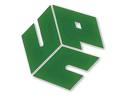 Popular del Cesar                                                                                                                                                                                                      Contigo es posibleDEPARTAMENTO DE PEDAGOGIA                    La Universidad un espacio de desarrollo integralUNIVERSIDAD POPULAR DEL CESARFACULTAD DE CIENCIAS BASICAS DE LA EDUCACIONDEPARTAMENTO DE EDUCACION Y PEDAGOGIAIDENTIFICACIONIDENTIFICACIONIDENTIFICACIONNombre de la asignaturaDIDACTICA GENERALDIDACTICA GENERALCódigo de la asignaturaPG 308PG 308<Programa AcadémicoDepartamento de Educación y PedagogíaDepartamento de Educación y PedagogíaIntensidad horaria semanalDocencia Directa: 4hrTrabajo independiente:  6hr Creditos academicos44RequisitosDepartamento oferenteDepartamento de Educaciòn y PedagogiaDepartamento de Educaciòn y PedagogiaTipoTeórico-prácticoTeórico-prácticoPRESENTACIONPRESENTACIONPRESENTACIONCuando las herramientas e instrumentos se emplean en una acción educativa formal, como lo es el proceso enseñanza aprendizaje, es ahí donde ubicamos a la didáctica.Por lo anterior, podemos definir la didactica como: la técnica que se emplea para manejar de la manera más eficinte y sistemática el proceso enseñanza aprendizaje. La didáctica está vinculada a otras ciencias, como por ejemplo: la organización  escolar y la orientación educativa; la didáctica estudia los procesos de enseñanza y aprendizaje. Los componentes que interactuan en el acto didáctico son: el docente o profesor, el alumno, el contenido o material, el contexto del aprendizaje y las estrategias metodológicas o didácticas.La didáctica se puede entender como pura técnica y ciencia aplicada y como teoría o ciencia básica de la instrucción, educación o formación. Los diferentes modelos didácticos pueden ser modelos teóricos (descriptivos, explicativos, predictivos) o modelos tecnológicos (prescriptivos, normativos). La historia de la educación nos muestra la enorme variedad de modelos que han existido.Cuando las herramientas e instrumentos se emplean en una acción educativa formal, como lo es el proceso enseñanza aprendizaje, es ahí donde ubicamos a la didáctica.Por lo anterior, podemos definir la didactica como: la técnica que se emplea para manejar de la manera más eficinte y sistemática el proceso enseñanza aprendizaje. La didáctica está vinculada a otras ciencias, como por ejemplo: la organización  escolar y la orientación educativa; la didáctica estudia los procesos de enseñanza y aprendizaje. Los componentes que interactuan en el acto didáctico son: el docente o profesor, el alumno, el contenido o material, el contexto del aprendizaje y las estrategias metodológicas o didácticas.La didáctica se puede entender como pura técnica y ciencia aplicada y como teoría o ciencia básica de la instrucción, educación o formación. Los diferentes modelos didácticos pueden ser modelos teóricos (descriptivos, explicativos, predictivos) o modelos tecnológicos (prescriptivos, normativos). La historia de la educación nos muestra la enorme variedad de modelos que han existido.Cuando las herramientas e instrumentos se emplean en una acción educativa formal, como lo es el proceso enseñanza aprendizaje, es ahí donde ubicamos a la didáctica.Por lo anterior, podemos definir la didactica como: la técnica que se emplea para manejar de la manera más eficinte y sistemática el proceso enseñanza aprendizaje. La didáctica está vinculada a otras ciencias, como por ejemplo: la organización  escolar y la orientación educativa; la didáctica estudia los procesos de enseñanza y aprendizaje. Los componentes que interactuan en el acto didáctico son: el docente o profesor, el alumno, el contenido o material, el contexto del aprendizaje y las estrategias metodológicas o didácticas.La didáctica se puede entender como pura técnica y ciencia aplicada y como teoría o ciencia básica de la instrucción, educación o formación. Los diferentes modelos didácticos pueden ser modelos teóricos (descriptivos, explicativos, predictivos) o modelos tecnológicos (prescriptivos, normativos). La historia de la educación nos muestra la enorme variedad de modelos que han existido.JUSTIFICACIONLa falta de identidad profesional docente, hace que cualquier persona asuma como tal. Nuestra intensión es aproximar la docencia mediante esfuerzo y decisión del mismo docente, de la categoría de oficio en que se encuentra hoy, a la categoría de profesión, caracterizada por una didáctica y unos comportamientos docentes exclusivos de la profesión.En este sentido se asume que la didáctica como ciencia posibilitará el logro de los siguientes objetivos:Apoyar el desempeño docente y los marcos conceptuales que los soportan.Transcender el trabajo del aula, complementándolo con la investigación.El planeamiento didáctico de las disciplinas conjuntamente con las actividades extraclase.Pasar de la cultura del trabajo académico individual, al trabajo colectivo.Reconocer la complejidad de la práctica docente.Dimensionar la responsabilidad social del docente.Se puede concluir que el planeamiento didáctico representa el trabajo reflexivo del profesor en cuanto a su acción y a la de sus alumnos con el objeto de hacer más eficiente la enseñanza. En consecuencia, se asumen tres espacios de desarrollo de la didáctica en la práctica docente:En el aulaEn la escuelaEn la comunidadAsociada a la investigación, la didáctica en cualquiera de estos espacios, identifica problemas mediante actividades diagnósticadas, formula hipótesis de trabajo, planea y desarrolla propuestas de solución y evalúa y sistematiza resultados del proceso docente educativo.OBJETIVOS GENERALESEstudiar el proceso docente educativo relacionando el mundo de la vida con el mundo de la escuela a partir de unas metas fijadas por una sociedad para formar un tipo de personas con base en estrategias didácticas y los medios de enseñanza de la escuela.OBJETIVOS ESPECIFICOSHacer la enseñanza y, por consiguiente, el aprendizaje más eficaces.Aplicar  los nuevos conocimientos provenientes de la biología, la psicología, la sociología y la filosofía para que la enseñanza pueda ser más consecuente y coherente.Orientar la enseñanza de acuerdo con la edad evolutiva del alumno, de modo de ayudarlo a desarrollarse y a realizarse plenamente, en función  de sus esfuerzos de aprendizaje.Adecuar la enseñanza a las posibilidades y a las necesidades del alumno.Inspirar las actividades escolares en la realidad y ayudar al alumno a percibir el fenómeno del aprendizaje como un todo, y no como algo artificialmente dividido en fragmentos.Orientar el planeamiento de las actividades de aprendizaje de manera que haya progreso, continuidad y unidad, para que los objetivos de la educación sean suficientemente logrados.Guiar la organización de las tareas escolares para evitar pérdidas de tiempo y esfuerzos inútiles.COMPETENCIAS GENERALESSe refieren a un conjunto de conocimientos, habilidades, actitudes, comprensiones y disposiciones cognitivas, meta-cognitivas, socio-afectivas y sicomotoras. Están apropiadamente relacionadas entre sí para facilitar el desempeño flexible, eficaz y con sentido, de una actividad o de cierto tipo de tareas en el contexto universitario. Ejemplos:Naturaleza y evolución de la Didáctica.Reconocer y describir el proceso formativo que se desarrolla en presencia del proceso de enseñanza aprendizaje. El cual relaciona el mundo de la vida con el mundo de la escuela a partir de las metas que se fija la sociedad para formar un tipo de persona.Didáctica y PedagogíaDiagnosticar el entorno educativo de la didáctica como el conjunto de recursos técnicos que tienen por finalidad dirigir el aprendizaje del alumno con el fin de llevarlo a alcanzar un estado de madurez que le permita encarar la realidad de manera consciente, eficiente y responsable, para actuar en ella como ciudadano participante y responsable.Apropiación y uso de la didáctica:Analizar y definir el concepto de educación.Hacer más eficaz los procesos de enseñanza y de aprendizaje.Utilizar correctamente los principios didácticos en los procesos de enseñanza aprendizaje.Orientar la enseñanza acorde con la edad evolutiva del alumno para ayudarle en sus esfuerzos de aprendizaje.Diseñar y poner en práctica planeamientos  didácticos  de las actividades de aprendizaje para que los objetivos de la educación sean suficientemente logrados.Diseñar y aplicar métodos, planes y modelos didácticos para hacer que la enseñanza se adecue a la realidad y a las necesidades del alumno.Mencionar teorías e innovaciones que han contribuido al desarrollo de nuevos aprendizajes, enfoques y estilos.Utilizar tecnologías de la información  y la comunicación disponibles en el entorno para el desarrollo de actividades de aprendizaje.Establecer diferencias entre Didáctica general y Didáctica especial.ESTRATEGIAS METODOLOGICASLa metodología de la enseñanza es el conjunto de procedimientos didácticos expresados por sus métodos y técnicas de enseñanza tendientes a llevar a buen término la acción didáctica, lo cual significa alcanzar los objetivos de la enseñanza y, por consiguiente, los de la educación, con un mínimo de esfuerzo y el máximo de rendimiento.Método de la enseñanza Lo constituye  el conjunto de momentos y técnicas lógicamente coordinados para dirigir el aprendizaje del alumno hacia determinados objetivos. El método es quien da sentido de unidad a todos los pasos de la enseñanza y el aprendizaje principalmente en lo que atañe a la presentación de la materia y a la elaboración de la misma.Método didácticoEstá referido al conjunto lógico y unitario de los procedimientos didácticos que tienden a dirigir el aprendizaje, incluyendo en él desde la presentación y elaboración de la materia hasta la verificación y evaluación de la materia.Técnica de enseñanzaRepresenta el recurso didáctico al cual se acude para concretar un momento de la clase o parte del método de la realización del aprendizaje. La técnica contribuye a alcanzar los objetivos de la enseñanza.Casi todas las técnicas de enseñanza pueden asumir el aspecto de un método en función de la extensión que se les asigne. Tal por ejemplo:*El Seminario*El Estudio dirigido*La Exposición*El Pánel*La mesa redonda*El Estudio de casos*El debate*Etc.Las técnicas de enseñanza son, en consecuencia, formas de orientación inmediata del aprendizaje.Los métodos de un  modo general y según la naturaleza de los fines que procuran alcanzar, podemos agruparlos en tres tipos a saber: métodos de investigación, métodos de organización y métodos de transmisiòn.Estrategias de enseñanza y aprendizaje:Las estrategias por su parte, son procedimientos, recursos y habilidades que el docente aplica como isntrumentos flexibles para enseñar significativamente los contenidos del aprendizaje. Veamos entre otros algunos ejemplos:*Los Cuadros sinópticos*Los Mapas conceptuales*Los Diagrámas*Cuadros comparativos*Organizadores gráficos*Mapas de ideas*El Resumen*El Ensayo*Aprendizaje Cooperativo*Etc.CONTENIDOUNIDAD 1. ESTRUCTURA DEL SISTEMA EDUCATIVO EN COLOMBIAEjes temáticosNiveles educativosFines de la educaciónProyecto Educativo InstitucionalElementosPrincipiosMisiónVisiónValoresUNIDAD 2. LA DIDACTICA GENERALEjes temáticos:2.1.   Conceptualización2.2.   Origen de la didáctica2.3.   Elementos didácticos2.4.   División de la didáctica2.5.   Campos de aplicación2.6.   Principios didácticos2.7.   Actividades de aprendizajeUNIDAD 3. LA DOBLE MISION DEL MAESTROEjes temáticos:3.1.    La instrucción3.2.    La información3.3.    La pedagogía3.4.    La didáctica3.5.    La comunicación en el proceso de enseñanza aprendizaje3.6.    Cualidades del maestro3.6.1. Preparación académica3.6.2. Personalidad3.6.3. Sociabilidad3.6.4. Vocación3.7.    Actividades de aprendizajeUNIDAD 4. PROTAGONISTAS DEL PROCESO DE ENSEÑANZA APRENDIZAJEEjes temáticos:4.1.   El Alumno4.2.   El Profesor4.3.   La institución educativa4.4.   El Aula de clase4.5.   La Enseñanza4.6.   El Aprendizaje4.7.   La Evaluación 4.8.   La Comunidad4.9.   El libro texto4.10. El Conocimiento4.11. Actividades de aprendizajeUNIDAD 5. EL PROCESO DOCENTE EDUCATIVOEjes temáticos:5.1.   El Tema, problema o necesidad5.2.   El Objetivo5.3.   El Contenido5.4.   La Metodología5.5.   Los Medios o recursos5.6.   La Evaluación del aprendizaje5.7.   Los Modelos pedagógicos5.8.   La Motivación del aprendizaje5.9.   Actividades de aprendizajeUNIDAD 6. ESTRATEGIAS DE ENSEÑANZA Y APRENDIZAJEEjes temáticos:6.1.    Conceptualización6.2.    Objetivos6.3.    Clasificación de las estrategias de enseñanza6.3.1. Estrategias cognitivas6.3.2. Estrategias metacognitivas6.3.3. Estrategias escriturales6.4.    Técnicas para dinamizar el proceso de aprendizaje6.5.    Actividades de aprendizajeUNIDAD 7. EL PLANEAMIENTO EDUCATIVOEjes temáticos:7.1.    Conceptualización7.2.    Razones para el planeamiento7.3.    Tipos de planes7.3.1. Plan anual o de curso7.3.2. Plan de unidad7.3.3. Plan de clase7.3.4. Plan de actividades extraclase7.3.5. Plan de aula7.3.6. Plan de orientación psicopedagógico7.4.    Competencias educativas7.5.    Logros y estándares curriculares7.6.    Actividades de aprendizaje:MicroenseñanzaUNIDAD 8. EVALUACION DEL APRENDIZAJEEjes temáticos:8.1.    Conceptualización8.2.    Decreto 1860 de 19948.3.    Funciones de la evaluación8.4.    Evaluación de contenidos8.5.    Evaluación de procesos8.6.    Instrumentos de evaluación8.7.   Tipos de pruebas de evaluación8.7.1. Pruebas orales8.7.2. Pruebas escritas8.7.3. Pruebas tipo test8.7.4. Pruebas parciales8.8.    Actividades de aprendizajeEVALUACIONLa evaluación del aprendizaje debe estar presente durante todo el proceso de enseñanza iniciado con el planeamiento del curso. Evaluar el aprendizaje consiste en juzgar lo que el alumno ha aprendido después de una fase de la enseñanza. Esta evaluación puede ser subjetiva u objetiva.De acuerdo con las normas universitarias se debe evaluar la participación en clases, trabajos y consultas sustentados en forma individual o grupal, evaluación por portafolio, estudios de campo, observaciones de procesos didácticos en escuelas y colegios, microenseñanza, elaboración de material didáctico, etc. Se realizarán tres períodos de evaluación: dos parciales con un valor de 30% cada uno y un examen fibnal con un valor de 40%. REFERENCIAS BIBLIOGRAFICASAlvarez de Zayas, Carlos M. González Agudelo. Lecciones de Didáctica General. Edit. Magisterio. 2002. Bogotá.Nerici G. Imideo. Hacia una Didáctica General Dinámica. Edit. Kapelusz. Tercera Edición 1985. Buenos Aires.Nieves Pereira de Gómez, María. Educación Personalizada. Edit Trillas. Carta edición 1984. México.Ministerio de Educación Nacional. Normas técnicas curriculares. Decreto 230/2002. Bogotá.UNAD. Pedagogía del Aprendizaje Autónomo. Guía C. Bogotá 2001.Arguelles Pabón, Dense Carolina y Nangles, García Nogal. Estrategias para promover procesos de aprendizaje autónomo. EAN. Bogotá. 2002.Rodríguez G. Esteban A. Práctica Docente Reflexiva. Editorial Mejoras. Barranquilla. 1997.Zaidiza de Mattos, Blanca Gladis. Manejando Procesos Pedagógicos. Edic. Unicesar. Valledupar. 2006.Zabaleta Cabrales, Luis. Estrategias y Técnicas para promover una cultura de aprendizaje autónomo. Ediciones Unicesar. Bogotá. 2004.Arteaga Amanda. Historia de la educación. USABU. Medellín.Allan Royer. Psicologìa del Aprendizaje. Noriega Editores. México. 1999Kierkemas. Pedagogía General. Edit. Herder. Barcelona. 1977.Bossin, Nelson L. La pedagogìa en la Segunda Enseñanza. Edit. Pax. México. 1986.Bowen, Teorías de  la Educación. Limusa Editores. México. 1995.Cooper. Estrategias de Enseñanza. Cuarta Edición. Limusa Editores España.Flitmer. Manual de Pedagogía General. Editorial Herder. Barcelona.Good, Thomas L. Psicología Educacional. Edit. Interamericana. S.A. Segunda Edición. México 1983.Mauro Laeng. Esquema de Pedagogía. Edit. Herder. Barcelona.Medina Rivilla, Antonio. Mata, Francisco Salvador. Pedagogía. 2002.Medina, Salvador. Didáctica General. Colección didáctica. México. 2005.Suarez Diaz, Reinaldo. Estrategias de Enseñanza y Aprendizaje. Editorial Trillas. México. 2002.Weber, Erich. Estilos de Educación. Edit. Herder. Barcelona. 1976.Zubiría Miguel y Julián. Fundamentos de Pedagogía Conceptual. Plaza y Janes.Bogotá. 1987.Ausubel, David y otros: “Psicología Educativa”. Edit. Trillas, México. 1993.Díaz F y Hernández, J. (1998). Estrategias docentes para un aprendizaje significativo. México: McGrawHill.Florez Ochoa, R. Evaluación Pedagógica y Cognición. Santa Fe de Bogotá. Mc GrawHill. 1999.Pozo, I y Monereo.  1999. El aprendizaje estratégico. Madrid. Aula XXI. Santillana.Tishman, S. Perkins, D. y Hay, E. 1994. Un aula para pensar. Buenos Aires. Argentina.Nickerson. R.S.Perkins. D.N. y Smith E. 1990. Enseñar a Pensar, Aspectos de la Aptitud Intectual, Barcelona. Paidos.Gardner, H. 2000. La educación de la mente y el conocimiento de las disciplinas. Lo que todo estudiante debería comprender. Barcelona. Paidos.Gaskins, I y Eliot. 1999. Como enseñar estrategias cognitivas en la escuela. Buenos Aires. Paidos.Pozo, J. I. 1994. Teorías cognitivas del aprendizaje. Madrid Morata.Rodríguez, M. 1999. Conocimiento previo y Cambio conceptual. Buenos Aires.